Порядок размещения информации на форуме«ОБЩЕСТВЕННОЕ ОБСУЖДЕНИЕ ЗАКУПОК»РАБОТА НА ФОРУМЕНеобходимо на сайте www.admhmansy.ru зайти в разделе «Контрактная система» нажать кнопку Общественное обсуждение закупок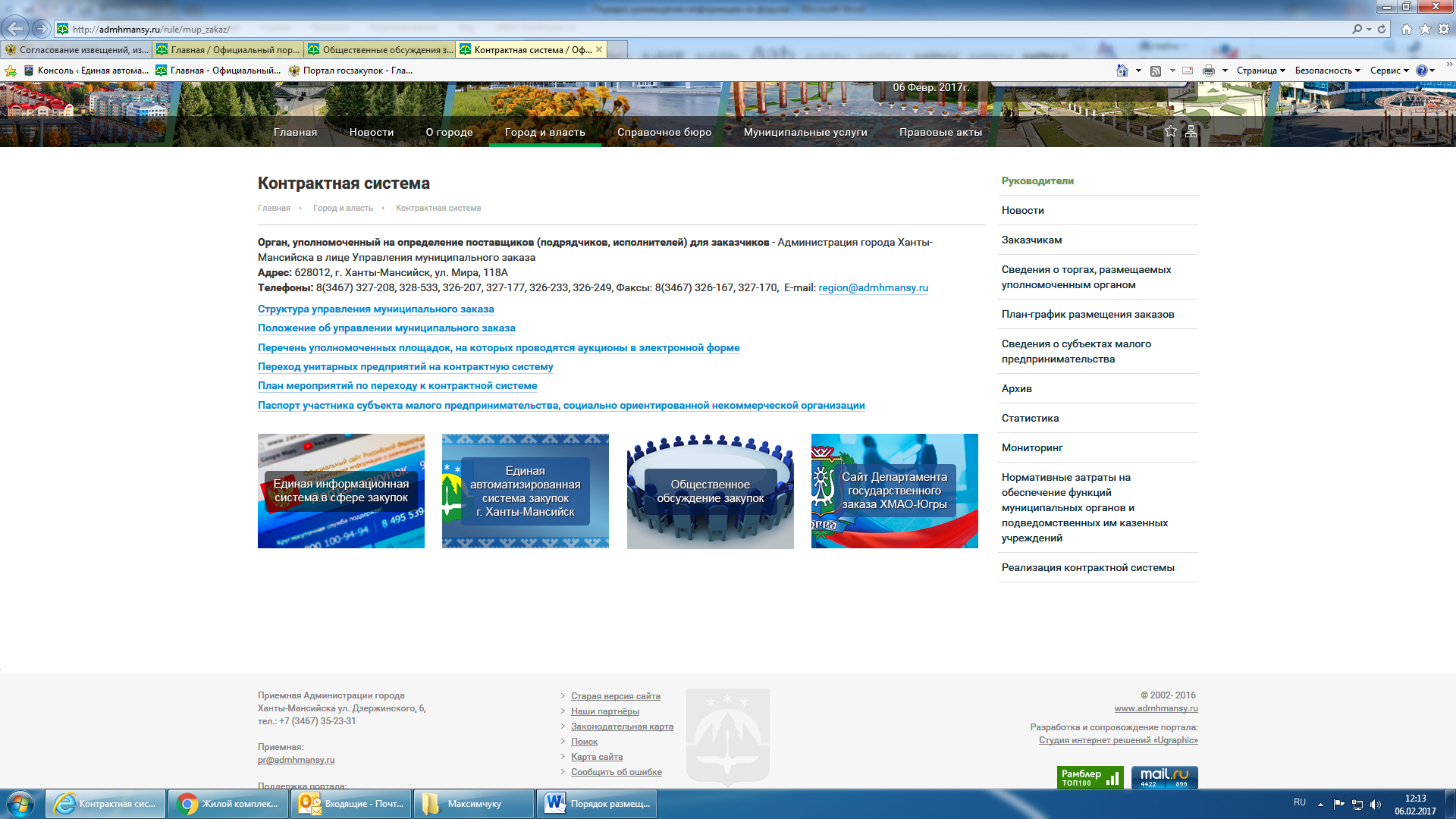 Размещение информации ЗаказчикамиДля создания общественного обсуждения закупки Заказчикам необходимо создать Новую тему. Тема должна соответствовать объекту закупки, указанному в Плане-графике.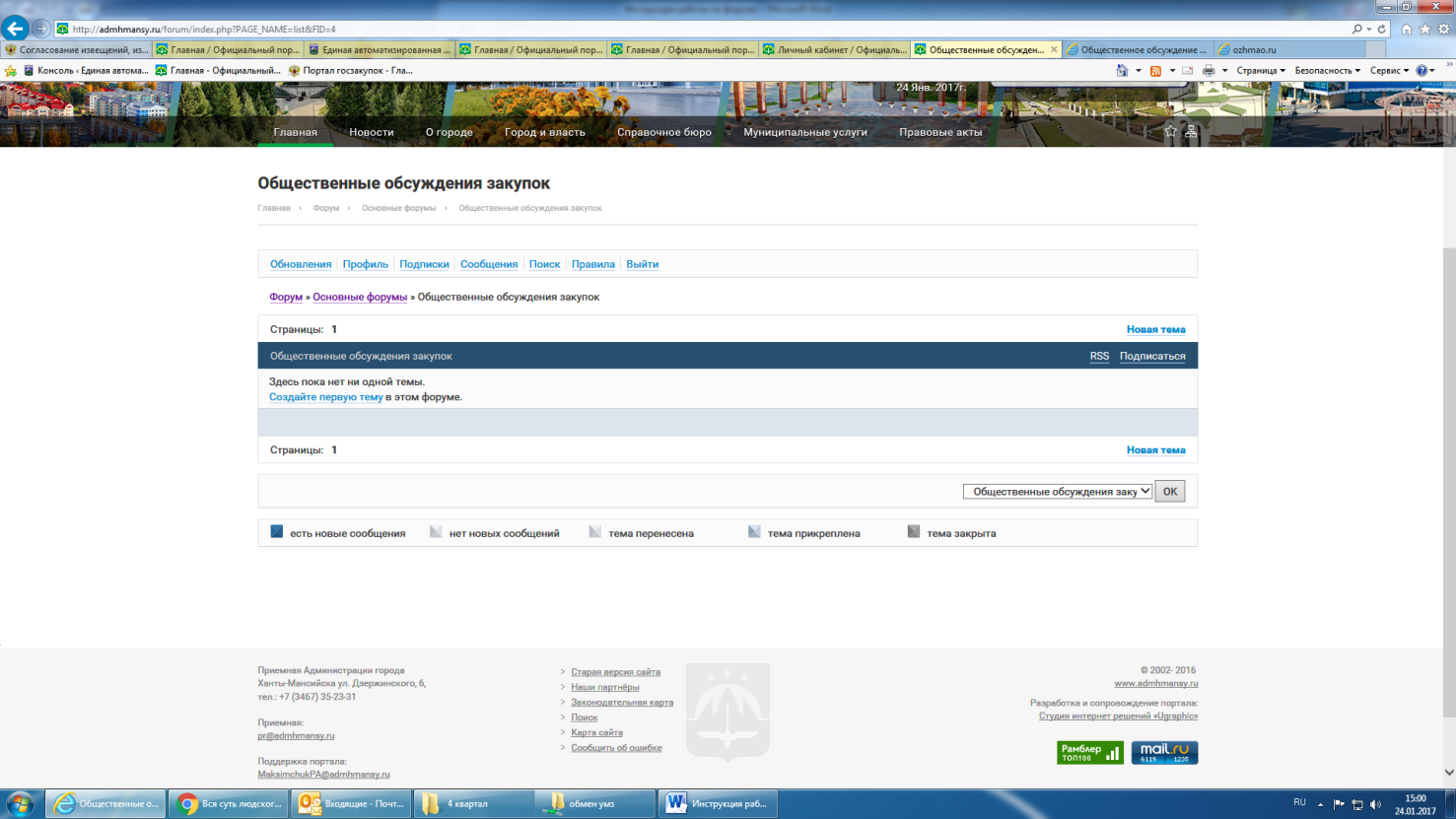 Создание темы заказчиками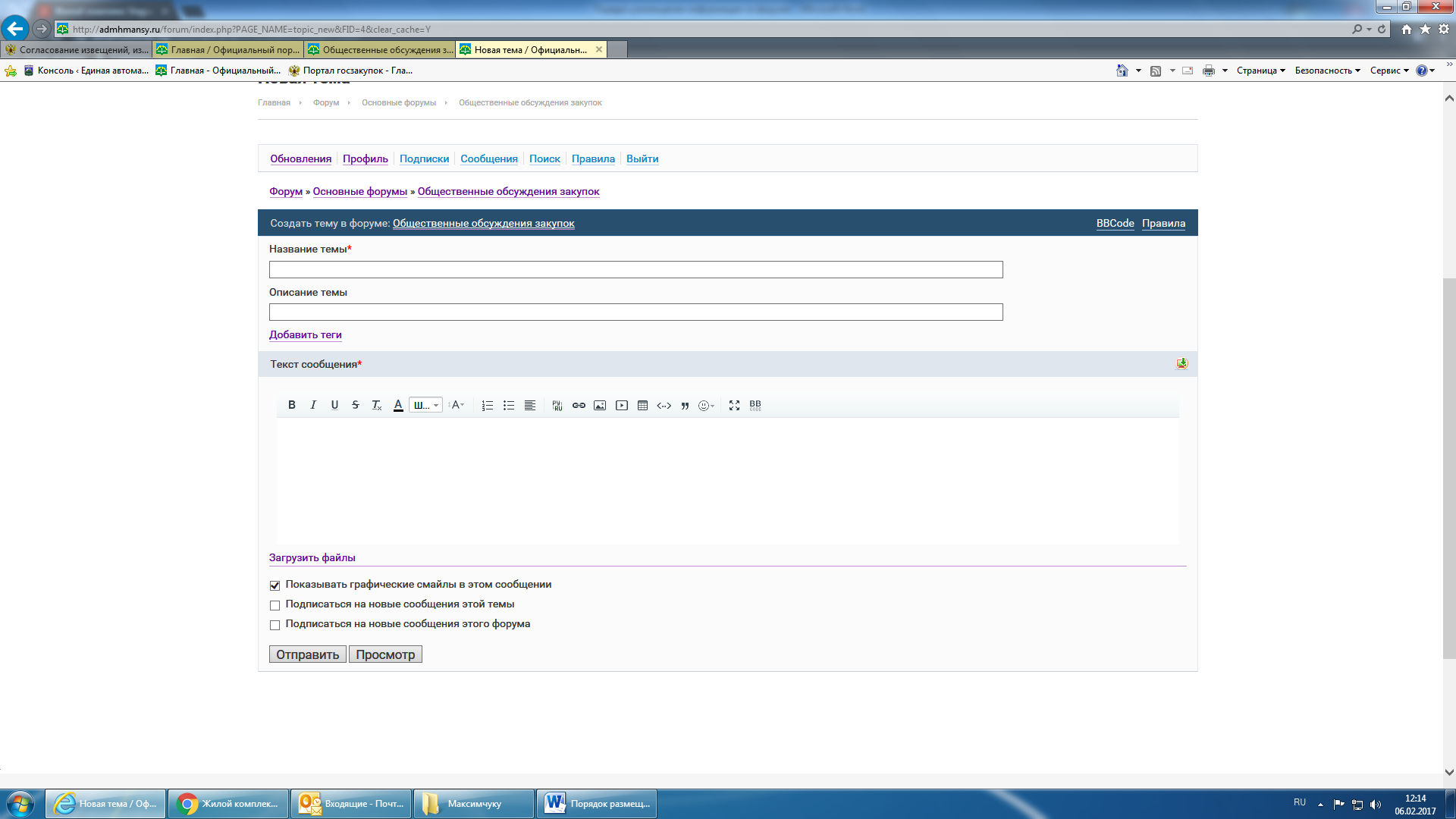 Для прикрепления документов в необходимо нажать на кнопку «Загрузить файлы», выбрать нужный файл, и нажать кнопку «Отправить».Размещение информации участниками общественного обсужденияПосле публикации темы на форуме можно приступать к общественному обсуждению данной темы.Для того что бы принять участие в обсуждении, нужно зайти в интересующее Вас обсуждение, в форме ответов ввести Ваше сообщение и нажать кнопку «Ответить».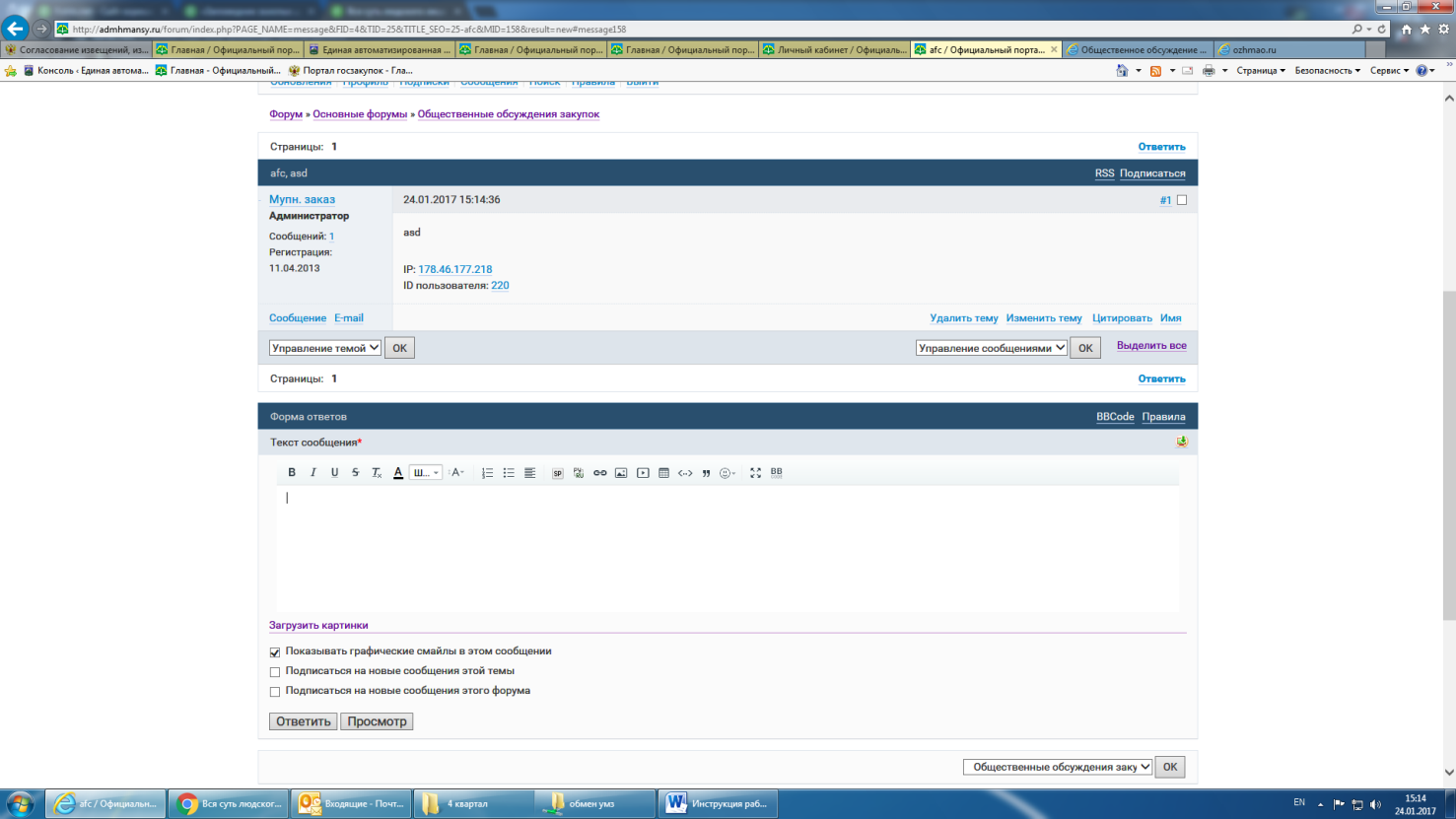 